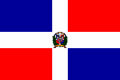 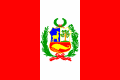 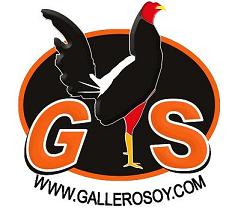 NOTA DE PRENSAXIII  Torneo de  Latinoamericana,  en Lima- Perú.Con participación especial de Gallerosoy.com y EETV .En el evento se reconoció  al   Arq. Edmond Elias Hermida, Vicepresidente del Coliseo Gallístico Santo Domingo y  presidente de Gallerosoy.com y EETV, por su valioso aporte en la promoción en los  Torneos  Internacionales y referente del tradicional deporte en República Dominicana.Se ha celebrado recientemente, por todo lo alto, en el coliseo del Rosedal del Surco en Lima Perú el Torneo Internacional Latinoamericano, que reunió una masiva asistencia de los aficionados al deporte Lidias de Gallos y a distinguidas personalidades ligadas al ámbito empresarial y social local. Un despliegue de actividades y encuentros típicos, fue la propuesta presentada por los organizadores del torneo, quienes además de encuentros en el Coliseo,  deslumbraron a los invitados internacionales con exhibiciones campestres de caballos de paso fino al estilo andino y visitas a importantes lugares turísticos.Alto nivel de competencia y gran desarrollo gallístico alcanzado en el Perú, fue el ambiente que predomino durante los dos días de celebración del encuentro deportivo.    Dentro del marco de la celebración la actividad fue propicia para que el equipo de EETV- Eventos Especiales Transmisiones Vivas, liderado por su presidente Edmond Elías Hermida junto a su equipo técnico, se diera cita en el magno evento,  para  presentar de manera exclusiva, el singular proyecto  www.GalleroSoy.com a todos los invitados que asistieron a este prestigioso club.  Del mismo modo los organizadores reconocieron al señor Elías Hermida, quien a su vez  agradeció personalmente la invitación y el reconocimiento especial de la comunidad gallística peruana y latinoamericana, expresando su gratitud y privilegio de permitirle ser parte de su gran tradición y devoción Gallística y de este modo formar parte de programas y acciones que se desarrollan enfocadas a fortalecer el tradicional deporte, comprometiéndose a esforzarse por logros que repunten en aportes  a dicha disciplina recreativa y cultural y a : “ Unirnos cada vez mas a través de competencias amistosas y actividades de diversión”.Evento InternacionalUn estilo espectacular de cerrar un evento internacional de alto calibre, donde se entregaron unos US$10,000.00 dólares en premios repartidos a los tres primeros lugares de la competencia. Destacando la calidad de los ejemplares del señor Luis Ant. Houdwalker, el anfitrión y organizador del Torneo.Resultados del Torneo Los ganadores del primer lugar lo fueron el Galpón San José de Colombia con 4 ganados 12 puntos  en 17: 57,  integrado por Edgardo Figueroa, Néstor Romero, y Elmer Marrufo.El segundo lugar lo ganó el Galpón Veneno de Rommel Siles de Perú con 4 gallos ganados 12 puntos en tiempo de 20:04 Y el tercer lugar lo conquisto de manera espectacular decidiéndose en la última pelea el Galpón San Simón de Samuel Vugman de panamá con un gallo del Ing. Fidel Sánchez, ganó 4 peleas en tiempo de 27:31 una pelea que cautivo a todos.  Contacto:Verónica Filgueiras  / Departamento de Comunicación Corporativa y Prensa  EETV